Anmeldung 19. IKB Silvesterlauf 
31. Dezember 2019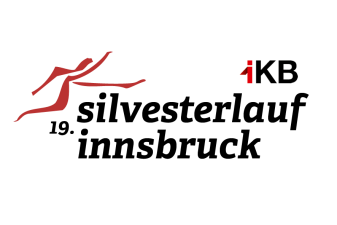 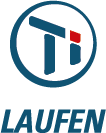 Anmeldeschluss: postalisch: 27. Dezember 2019 / Online: 29. Dezember 2019*)…Pflichtangaben, ohne diese kann keine Anmeldung durchgeführt werden. Details zu den Startgebühren, Startnummernausgabe u.s.w. unter www.innsbrucklaeuft.comMit der Anmeldung werden die Teilnahmebedingungen (vgl. http://www.innsbrucklaeuft.com/innsbruck-laeuft/nutzungs-und-teilnahmebedingungen/) akzeptiert. Datum, Unterschrift: □ Hauptlauf mit Zeitnehmung(5.000 m – 2 Runden)□ Hauptlauf ohne Zeitnehmung(5.000 m – 2 Runden)□ Hauptlauf ohne Zeitnehmung(5.000 m – 2 Runden)□ Nordic Walking ohne Zeitnehmung(2.500 m – 1 Runden)□ Kinderlauf mit Zeitnehmung(1.600 m – 1 Runde)□ Kinderlauf mit Zeitnehmung(1.600 m – 1 Runde)□ Kinderlauf ohne Zeitnehmung(1.600 m – 1 Runde)□ Kinderlauf ohne Zeitnehmung(1.600 m – 1 Runde)Vorname*):Nachname*): Geburtsdatum*):Geschlecht*)□ M   □ WNationalität*):IBAN*): BIC*)Mit der Unterschrift stimme ich zu, dass die TI Laufen über die Anmeldeplattform raceresult die zum Anmeldezeitpunkt gültige Startgebühr als Lastschrift von meinem Konto einheben darf. Mit der Unterschrift stimme ich zu, dass die TI Laufen über die Anmeldeplattform raceresult die zum Anmeldezeitpunkt gültige Startgebühr als Lastschrift von meinem Konto einheben darf. Mit der Unterschrift stimme ich zu, dass die TI Laufen über die Anmeldeplattform raceresult die zum Anmeldezeitpunkt gültige Startgebühr als Lastschrift von meinem Konto einheben darf. Mit der Unterschrift stimme ich zu, dass die TI Laufen über die Anmeldeplattform raceresult die zum Anmeldezeitpunkt gültige Startgebühr als Lastschrift von meinem Konto einheben darf. Verein / Firma:Straße HNr:PLZ Ort:Land:Email: 